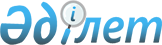 Қазақстан Республикасы Үкіметінің 2009 жылғы 30 желтоқсандағы № 2295 қаулысына толықтырулар мен өзгеріс енгізу туралы
					
			Күшін жойған
			
			
		
					Қазақстан Республикасы Үкіметінің 2010 жылғы 29 маусымдағы № 663 Қаулысы. Күші жойылды - Қазақстан Республикасы Үкіметінің 2020 жылғы 24 қыркүйектегі № 612 қаулысымен
      Ескерту. Күші жойылды - ҚР Үкіметінің 24.09.2020 № 612 (алғашқы ресми жарияланған күнінен кейін күнтізбелік он күн өткен соң қолданысқа енгізіледі) қаулысымен.
      Қазақстан Республикасының Үкіметі ҚАУЛЫ ЕТЕДІ:
      1. "Қарсы профилактикалық егу жүргізілетін аурулардың тізбесін, оларды жүргізу ережесін және халықтың жоспарлы егілуге жатқызылатын топтарын бекіту туралы" Қазақстан Республикасы Үкіметінің 2009 жылғы 30 желтоқсандағы № 2295 қаулысына мынадай толықтырулар мен өзгеріс енгізілсін:
      1) көрсетілген қаулымен бекітілген Қарсы профилактикалық егу жүргізілетін аурулардың тізбесінде:
      1-тармақ мынадай мазмұндағы абзацпен толықтырылсын:
      "пневмококк инфекциясы";
      2) көрсетілген қаулымен бекітілген Профилактикалық егу жүргізу ережесінде:
      2-тармақта:
      "егулерді" деген сөзден кейін "алғашқы медициналық-санитариялық көмекті," деген сөздермен толықтырылсын;
      "медициналық ұйымдар" деген сөздер "заңды тұлғалар" деген сөздермен ауыстырылсын;
      3) көрсетілген Профилактикалық егу жүргізу ережесіне қосымшада:
      1-тармақтағы кесте мынадай мазмұндағы 15-бағанмен толықтырылсын:
      "
      ".
      2. Осы қаулы алғаш рет ресми жарияланған күнінен бастап қолданысқа енгізіледі.
					© 2012. Қазақстан Республикасы Әділет министрлігінің «Қазақстан Республикасының Заңнама және құқықтық ақпарат институты» ШЖҚ РМК
				
Пневмококк инфекциясы
15
+
+
+
Қазақстан Республикасының
Премьер-Министрі
К. Мәсімов